О проведении Года педагога и наставника в Бурейском муниципальном округеВо исполнение Указа Президента Российской Федерации от 27.06.2022 № 401 "О проведении в Российской Федерации Года педагога и наставника" в целях признания особого статуса педагогических работников, в том числе осуществляющих наставническую деятельность,   п р и к а з ы в а ю:1. 	Утвердить План мероприятий по проведению в 2023 году Года педагога и наставника в Бурейском муниципальном округе (приложение 1);2. 	Утвердить состав оргкомитета по проведению Года педагога и наставника в Бурейском муниципальном округе в 2023 году (приложение 2);3. Руководителям образовательных организаций обеспечить участие педагогов и обучающихся в мероприятиях Плана. 4. 	Контроль за исполнением настоящего приказа оставляю за собой.Начальник                                                                       С.Г. Воробец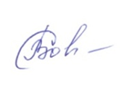 Приложение 2к приказу МКУ Отдела образования администрации Бурейского муниципального округа От  11.01.2023 № 03 Состав оргкомитета по проведению Года педагога и наставника в Бурейском муниципальном округе в 2023 годуМУНИЦИПАЛЬНОЕ КАЗЁННОЕ УЧРЕЖДЕНИЕ ОТДЕЛ ОБРАЗОВАНИЯ АДМИНИСТРАЦИИ БУРЕЙСКОГО МУНИЦИПАЛЬНОГО ОКРУГАМУНИЦИПАЛЬНОЕ КАЗЁННОЕ УЧРЕЖДЕНИЕ ОТДЕЛ ОБРАЗОВАНИЯ АДМИНИСТРАЦИИ БУРЕЙСКОГО МУНИЦИПАЛЬНОГО ОКРУГАМУНИЦИПАЛЬНОЕ КАЗЁННОЕ УЧРЕЖДЕНИЕ ОТДЕЛ ОБРАЗОВАНИЯ АДМИНИСТРАЦИИ БУРЕЙСКОГО МУНИЦИПАЛЬНОГО ОКРУГАП Р И К А ЗП Р И К А ЗП Р И К А Зот11.01.2023№ 03п. Новобурейскийп. НовобурейскийВоробец  Светлана Геннадьевна- начальник МКУ Отдела образования администрации Бурейского муниципального округаСуханова Светлана Геннадьевна- главный специалист МКУ Отдела образования администрации Бурейского муниципального округаНестеренко Анастасия Викторовна- заведующий организационно-методическим отделомНадежкина Татьяна Александровна- методист организационно-методического отдела